Конспект занятия «Ритмика» в ШРР «Дошколёнок» ПДО Князева Алина АлександровнаТема: «Лесное приключение»Цель: развитие творческих способностей детей через создание художественного образа в процессе игрыЗадачи:развитие умения согласовывать движения с музыкой;развитие творческого воображения, способности к импровизации;формирование умений исполнять знакомые движения в игровых ситуациях;воспитывать чувство такта, умения вести себя в группе;формировать мотивацию на здоровый образ жизни и систематические занятия.Основные методы работы:наглядный (практический показ);словесный (объяснение, беседа);игровой (игровая форма подачи материала).А. А.:Ребята, у нас сегодня с вами необычное занятие, сегодня нас с вами ждёт увлекательное лесное приключение, но попасть в тот чудесный лес можно только с хорошим настроением и добрым сердцем. Ну что, вы готовы отправиться на встречу приключениям?Вопросы обучающимся:Кто живет в лесу?Какие они лесные жители? (характерные признаки)Выслушав ответы детей, педагог поводит итог беседы и приглашает к практическим заданиямРазминка проводится под ритмичную музыку.Разминка (упражнения выполняются в движении по кругу): (6 мин.)ходьба обычная (по дорожке),на носках (по мостику), потянулись к солнышкуна пятках (по тропинке),на внешней стороне стопы (как медвежата)с высоким подниманием колена (по траве),бег (как лисичка)бег (как волк)прыжки на двух ногах с продвижением вперед (зайчики) подскоки (как белочка) ходьба обычнаяОсновная часть.Имитационные движения А.А.:Мы пришли в лес, оказались на полянке. А там веселятся и играют самые разные звери. Давайте попробуем угадать, какие же животные пришли на полянку? (дети слушают музыкальные фрагменты, отгадывают животных и имитируют их движения: мышки, зайчики, лиса, волк, медведь, лягушки; мышки, зайчики, лиса, волк, медведь, лягушки, птицы и т.п.)А.А.:Вот молодцы, ребята, так весело танцевали! Но зверята устали танцевать, они хотят немножко поиграть!(на полу раскладываются обручи по количеству детей. Под музыку (любая лирическая композиция – например, можно использовать цикл “Времена года” Вивальди) птички летают по всей полянке, клюют зернышки, чистят перышки и т.д. Когда музыка заканчивается птички прячутся в обручи (“гнездышки”). При повторении игры педагог убирает один или два обруча: птички, которым не хватило домиков, выбывают из игры. Игра продолжается до тех пор, пока не останется 2-3 играющих.)Ой, ребята, какой сильный ветер поднялся в лесу, даже все птички разлетелись. Стихотворение с движениями:Заключительная часть.А.А.: Посмотрите, ребята! Сильный ветер вновь принёс нас домой. А значит наше Лесное приключение закончилось. Детям предлагается построиться в шеренгу.Подведение итогов занятия.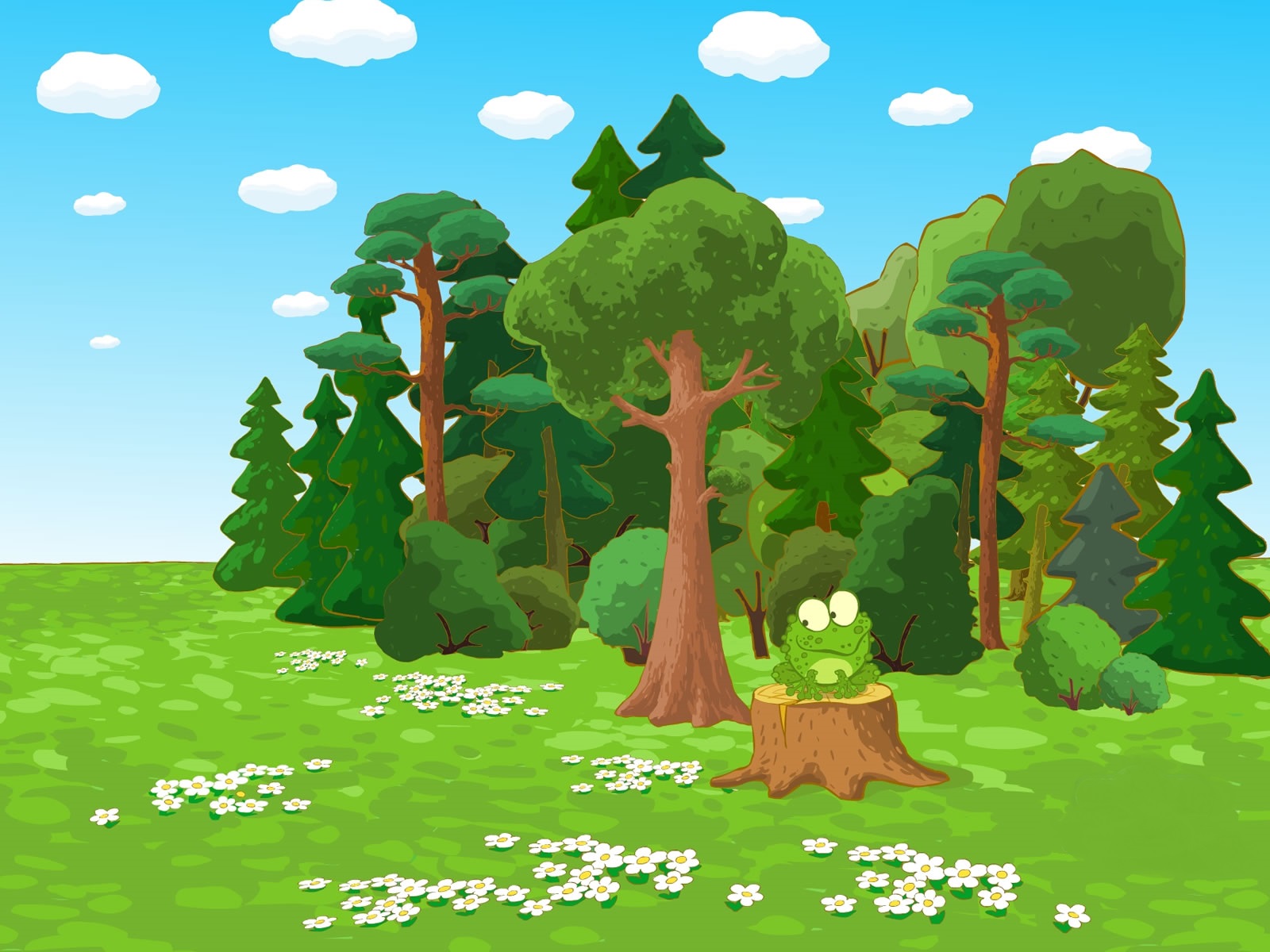 Ветер дует нам в лицо,   (машем руками по направлению “к себе”, как веером)Закачалось деревцо.(руки вверху, плавные наклоны из стороны в сторону)Ветерок все тише, тише(плавные движения руками вперед – вверх – вниз)Мы присядем ниже, ниже.(приседаем)